Line官方帳號訊息敬請於106年4月14日至106年4月27日登載二、登載內容：106年第二次中醫師、營養師、心理師、護理師、社會工作師考試、106年法醫師、語言治療師、聽力師、牙體技術師、驗光人員考試。http://wwwc.moex.gov.tw/main/exam/wFrmExamDetail.aspx?c=106110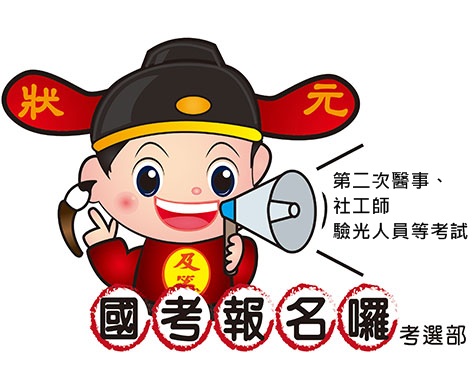 